Bed Management Solution (BMS)Deployment, Installation, Back-Out, and Rollback GuideV2.9WEBB*2*23 EVS Replacement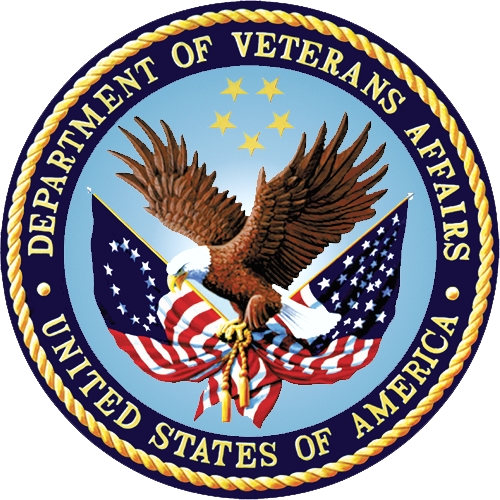 September 2021V1.6Department of Veterans AffairsOffice of Information and Technology (OIT)Revision HistoryArtifact Rationale This document describes the Deployment, Installation, Back-out, and Rollback Plan for new products going into the VA Enterprise. The plan includes information about system support, issue tracking, escalation processes, and roles and responsibilities involved in all those activities. Its purpose is to provide clients, stakeholders, and support personnel with a smooth transition to the new product or software, and should be structured appropriately, to reflect particulars of these procedures at a single or at multiple locations.Per the Veteran-focused Integrated Process (VIP) Guide, the Deployment, Installation, Back-out, and Rollback Plan is required to be completed prior to Critical Decision Point #2 (CD #2), with the expectation that it will be updated throughout the lifecycle of the project for each build, as needed.Table of Contents1	Introduction	12	Purpose	13	Dependencies	13.1	Constraints	24	Roles and Responsibilities	35	Deployment	45.1	Site Readiness Assessment	45.2	Application Architecture	45.2.1	Deployment Topology (Targeted Architecture)	55.2.2	Site Information (Locations, Deployment Recipients)	55.2.3	Site Preparation	55.2.4	Resources	55.2.4.1	Facility Specifics	55.2.4.2	Hardware	55.2.4.3	Software	55.2.4.4	Communications	55.2.4.5	Development/Installation/Back-Out Checklist	66	Installation	66.1	Pre-installation and System Requirements	66.1.1	Pre-installation Activities	66.1.1.1	Database Server	66.1.1.2	Web Server	86.1.1.3	App Servers	86.2	Post-installation and Smoke Testing	86.2.1	Post-installation Activities	86.2.2	Smoke Testing	87	Rollback/Back-Out Plan	9Table of FiguresFigure 1: BMS Overview	2Figure 2: BMS Architecture Diagram	4List of TablesTable 1: Deployment, Installation, Back-out, and Rollback Roles and Responsibilities	3Table 2: Deployment/Installation/Back-Out Checklist	6IntroductionThis document describes how to deploy and install the various components of the software for the Bed Management Solution (BMS) v2.9 project, as well as how to back-out the product and rollback to a previous version or data set. This document is a companion to the project charter and management plan for this effort. In cases where a non-developed Commercial Off-the-Shelf (COTS) product is being installed, the vendor provided User and Installation Guide may be used, but the Back-Out Recovery strategy still needs to be included in this document.BMS is a real-time, user-friendly web-based Veterans Health Information Systems and Technology Architecture (VistA) interface for tracking patient movement, bed status and bed availability within the VA system. It provides performance information that can be used to measure and improve patient flow as it occurs within and between VAMCs. BMS enhances safety, quality of care, patient/staff satisfaction and improves patient flow for process and outcome improvements. BMS, the automated Bed Management Solution, allows administrative and clinical staff to record, manage and report on the planning, patient-movement, patient occupancy, and other activities related to management of beds. All patient admission, discharge, and transfer movements are pulled directly from VistA to BMS resulting in minimal manual data entry. PurposeThe purpose of this plan is to provide a single, common document that describes how, when, where, and to whom the BMS application will be deployed and installed, as well as how it is to be backed out and rolled back, if necessary. The plan also identifies resources, communications plan, and rollout schedule. Specific instructions for installation, back-out, and rollback are included in this document.DependenciesBMS communicates with VistA to capture bed, patient, admission, transfer, and discharge information. BMS also interfaces with National Utilization Management Integration (NUMI) to retrieve information regarding NUMI reviews. Figure 1: BMS Overview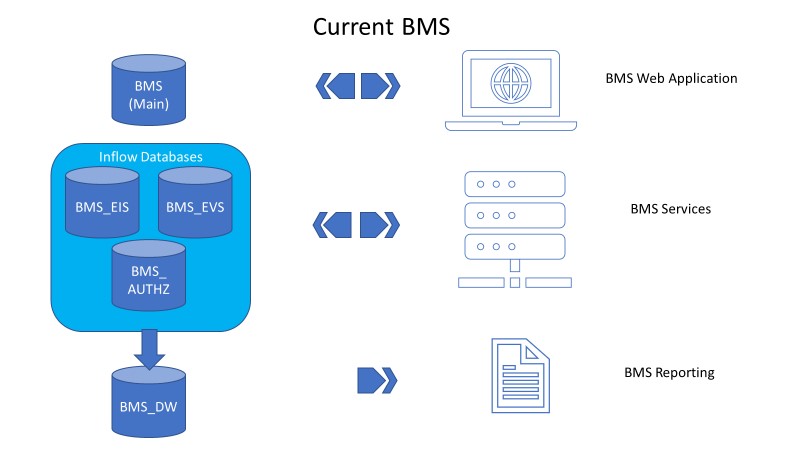 ConstraintsThe software needs to address system-related issues associated with the currently deployed BMS v2.9.31 product, while continuing to meet functional business needs and requirements of the business owner.The objective of this software release is to enhance the current BMS functionality as part of the nationally supported Class I solution, while complying with all previously established VA national release criteria. Specific functionalities to be deployed in this release of BMS v2.9 will enhance functionalities of the following components of the system:EVS Inflow Replacement Replace EVS Workflow ServicesRemove EVS Configuration TableReplace EVS CacheEvacuated Patients not moving from Whiteboard to PPBP properlyAdding a Discharge Clinic that does not exist causes an ExceptionRemoval of BedBoardModule PageDisplay Correct User Login AccountDeleting a Discharge Clinic causes an ErrorDisplay Specialty is not being Hidden on Whiteboard after unselecting Desktop checkbox (Add/Edit Ward)Patients modified in Whiteboard not showing up in Whiteboard Patient Icon Usage (Audit Log)Report results swapping data for Site Configurable and Standard IconsBMS v2.9 will be a single code base system supporting all VAMCs and Veterans Integrated Service Networks (VISNs).BMS v2.9 will be hosted in a browser-controlled environment.BMS v2.9 design will support the server configurations deployed at the Austin Information Technology Center (AITC) that hosts BMS v.2.8.Roles and ResponsibilitiesThis section outlines the roles and responsibilities for managing the deployment of the BMS v2.9 application. The BMS Development Team will produce the deployment artifacts (RFC’s, DB Scripts, executables, etc.) and work directly with the AITC personnel to plan the actual deployment.Table 1: Deployment, Installation, Back-out, and Rollback Roles and ResponsibilitiesDeploymentThe deployment and installation is scheduled to run as depicted in the BMS v2.9 development master schedule.Site Readiness AssessmentThe product will be released by the BMS Development Team to the AITC Build Manager via a Change Order. The AITC Build Manager will follow the installation steps in Section 0 to complete the product’s activation at AITC. The Implementation Manager has assured site readiness by assessing the readiness of the receiving site to deploy the product. AITC, under contract, will provide the product dependencies, power, equipment, space, manpower, etc., to ensure the successful activation of this product.Application ArchitectureThe following diagram represents the high-level architecture for the BMS application. BMS is a national application deployed at the AITC data center. The application is accessed at VA medical centers using approved web browser software. BMS reads data from VistA systems associated with each site’s VistA instance.Figure 2: BMS Architecture Diagram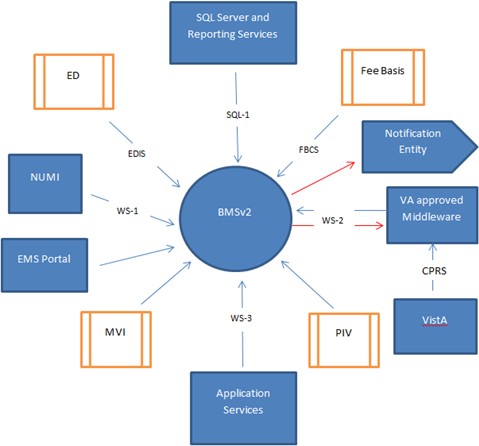 Deployment Topology (Targeted Architecture)This product will be released to AITC. The AITC, under contract, will house and secure this product on its Pre-Production and Production servers. The BMS system will be available to VA users on a continuous basis (excluding scheduled maintenance activities).Site Information (Locations, Deployment Recipients)AITC will host the web and application servers for the BMS system.Site PreparationBMS will be supported on VA equipment that currently runs the existing BMS 2.3.1 system; therefore, no site preparation activities are required.ResourcesThis section describes the hardware, software, and communications for the deployment of BMS, where applicable.Facility SpecificsNo facility-specific features are required for this deployment.HardwareAs middleware, BMS v2.9 requires no hardware to install. BMS v2.9 will be supported on existing VA equipment.SoftwareBMS v2.9 will be updating the system to implement a patch to fix post-deployment defect fixes. Other than changes to the application files and database objects, no new COTS software or database/operating system updates are required.The software components and database change scripts will be staged at the following location:[BMS Team Share Location]\prod_deployment\patchesCommunicationsThis section outlines the communications to be distributed to the business user community:Communication between the development team, AITC, and the Sustainment team will occur via email and conference calls scheduled through Microsoft Lync.Notification of scheduled maintenance periods that require the service to be offline or that may degrade system performance will be disseminated to the business user community a minimum of 48 hours prior to the scheduled event.Notification to VA users for unscheduled system outages or other events that impact the response time will be distributed within 30 minutes of the occurrence.Development/Installation/Back-Out ChecklistThe table below outlines the coordination effort and documents the day/time/individual when each activity (deploy, install, back-out) is completed for BMS v2.9. The table will be populated once the activities are completed.Table 2: Deployment/Installation/Back-Out ChecklistInstallationThis section outlines the backup and installation steps for the various BMS v2.9 components.Pre-installation and System RequirementsThis section outlines the minimum requirements for the product to be installed, as well as the recommended hardware and software system requirements. BMS v2.9 is being deployed to fix post deployment defects. As an upgrade, there are no changes to the existing hardware and software system components. The only changes are to the BMS application and database objects - to support the BMS v2.9 functionality.Pre-installation ActivitiesDownload the files from the following directories and download to the applicable App, Web, and Database servers:[BMS TeamShare] Release_EVS_2021\Prod\[BMS TeamShare] DBA\_DB_deployment_scripts\EVS_Release\Database ServerThis section outlines the installation steps for the various BMS v2.9 database components on vaaussqlbms210.VAAUSSQLBMS2101.	Stop the BMS.VI.ServiceHost on vaausappbms2112.	Backup the directory \\vaausappbms211 D:\Services\BMS 4.	Restart the BMS.VI.ServiceHost on vaausappbms211 5.	Execute the scripts located on the database server by editing the _Inflow_DB_deployment_automation_script.sql and updating the scripts Directory folder line that starts with Set @Dir… for each of the following folders:1.13_AuthZ_PostDeploy\1.20_EVS_tables_01\1.22_AC\1.23_EVS_tables_02_AfterETL\3_DH\4_JM_JP_AS6.	Enable Transactional replication to VAAAUSSQLBMS211 and 212 from VAAUSSQLBMS210 for the following BMS tables:BedBedBedStatusesBedBoardModuleBedStatusBedUnavailableReasonBedWardGroupsCensusCategoryCommentsDecisionDispositionEraEvacDispositionEvacTransportationProviderEvacTransportationTypeFacilityFeeDispositionFeeReasonGenderGenderColorHAvBedLocationLocationStatusMedicalDivisionNumaOrderableItemOrderableItemTypeOrderableItemTypeFacilitiesPatientPatientWaitingTimesPatientWaitingViewsPhysicianPTDisplayRegionSchedAdmNextDaysSelectBedGroupingsViewServiceReceivingFeeSpecialtyStateTimeZoneTransactionBedTransferStatusTreatingSpecialtyVisnWaitingAreaWaitListViewWardWardBedsWardBedsBedStatusesWardgroupWardOccupancyBedFilterWardType               VAAUSSQLBMS2117.	Navigate to the VAAUSSQLBMS211 report server portal.8.     Backup the following RDL files on VAAUSSQLBMS211:BMS\Others\Audit Log Report.rdlBMS\Emergency Management Report.rdlBMS\Facility Diversion report.rdlBMS\VISN Diversion Report.rdlBMS\VISN Emergency Management Report.rdlb.    Upload the updated Audit Log Report to the BMS\Others folder and the Emergency Management Report, Facility Diversion Report, VISN Diversion Report, and VISN Emergency Management Report to the BMS folder from this location:  [BMS TeamShare]\DBA\_DB_deployment_scripts\EVS_Release\EVS Report RDLs\Web ServerThis section outlines the installation steps for the BMS components on the web server – vaauswebbms210.Backup the D:\Web directory on VAAUSWEBBMS210.Copy the [BMS Teamshare]Release_EVS_2021\Prod \BMS.Web.210.2.8.19.1.zip file to a local directory/desktop on VAAUSWEBBMS210App ServersThis section outlines the installation steps for the BMS components on the App server for vaausappbms210 and vaaausappbms211.Backup affected app dll’s from D:\Services\BMS both on VAAUSAPPBMS210 and VAAUSAPPBMS211. VAAUSAPPBMS210  Copy the  [BMS TeamShare]Release_EVS_2021\Prod\BMS.Services.210.2.8.19.1.zip file to a local directory/desktop on VAAUSAPPBMS210.Extract the contents of the .zip file and copy to D:\Services\ VAAUSAPPBMS211Copy the  [BMS TeamShare]Release_EVS_2021\Prod\BMS.Services.211.2.8.19.1.zip file to a local directory/desktop on VAAUSAPPBMS210.Extract the contents of the .zip file and copy to D:\Services\Post-installation and Smoke TestingThis section outlines the post-installation activities and the minimum BMS v2.9 functionality to smoke test.Post-installation ActivitiesLog into the BMS Web Application.  Smoke TestingPerform Smoke TestingThe CancelOrder numbers should not get higher as the day/week progresses. Canceled orders should be properly processed and not accumulateUser is able to view/load the User Acces Report from the "BMS User Add/Edit" pageUser is able to transfer patients from the Facility to VISN bed board, with the correct wait times listedVerify that User Roles work according to the previous version of BMS.Rollback/Back-Out PlanThe BMSv2.9 rollback/back-out plan is relatively straightforward since backup directories were created on each of the upgraded servers.VAAUSSQLBMS210Restore and Compile the backup stored proceduresVAAUSAPP211Shutdown the services Restore the backup app dll’sRestart the services.Perform Smoke TestingDateVersionDescriptionAuthor9/10/20211.6Updates for WEBB*2*23 BMS ReleaseLiberty IT Solutions05/19/20211.5Updates for WEBB*2*22 BMS ReleaseLiberty IT Solutions04/27/20211.4Updates for WEBB*2*21 BMS ReleaseLiberty IT Solutions12/04/20201.3Updates for WEBB*2*18 BMS ReleaseLiberty IT Solutions10/06/20201.2Updates for WEBB*2*17 BMS ReleaseLiberty IT Solutions07/21/20201.1Updated for WEBB*2*17 BMS ReleaseLiberty IT Solutions05/29/20201.0Updated for WEBB*2*16 BMS PatchLiberty IT SolutionsIDTeamPhase / RoleTasksProject Phase (See Schedule)1FO, EO, NDCP or Product Development (depending upon project ownership)DeploymentPlan and schedule deployment (including orchestration with vendors).Deployment2FO, EO, NDCP or Product Development (depending upon project ownership)DeploymentDetermine and document the roles and responsibilities of those involved in the deployment.Design/Build3FO, EO, or NDCPDeploymentTest for operational readiness.Design/Build4FO, EO, or NDCPDeploymentExecute deployment.Design/Build5FO, EO, or NDCPInstallationPlan and schedule installation.Deployment6Regional PM/ Field Implementation Services (FIS)/ Office of Policy and Planning (OPP) PMInstallationEnsure authority to operate and that certificate authority security documentation is in place.Design/Build7Regional PM/FIS/OPP PM/ Nat’l Education & TrainingInstallationsCoordinate training.Deployment8FO, EO, NDCP or Product Development (depending upon project ownership)Back-outConfirm availability of back-out instructions and back-out strategy (what are the criteria that trigger a back-out).Deployment9FO, EO, NDCP or Product Development (depending upon project ownership)Post DeploymentHardware, Software and System Support.MaintenanceActivityDayTimeIndividual who completed taskDeploy9/15/202111a CSTInstall9/15/202111a CSTBack-OutTBD